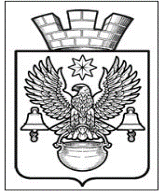 ПОСТАНОВЛЕНИЕАДМИНИСТРАЦИИКОТЕЛЬНИКОВСКОГО ГОРОДСКОГО ПОСЕЛЕНИЯКОТЕЛЬНИКОВСКОГО МУНИЦИПАЛЬНОГО   РАЙОНАВОЛГОГРАДСКОЙ ОБЛАСТИот 24.08.2018                                                 № 685О подготовке проекта изменений в Правила землепользования и застройки Котельниковского городского поселения       На основании заявления Бутовец Натальи Сергеевны от 24.08.2018г. № 959-ог Нлий»     В. Н. Старцева земельного, на основании: Положения «О порядке организации и проведения публичных слушаний в Котельниковском городском поселении Котельниковского муниципального района Волгоградской области», утвержденного решением Совета народных депутатов Котельниковского городского поселения от 24.02.2011г. №81/373, Правил землепользования и застройки Котельниковского городского поселения, утвержденных решением Совета народных депутатов Котельниковского городского поселения от 15.11.2009г. №41/232, руководствуясь заключением комиссии по Правилам землепользования и застройки Котельниковского городского поселения от 24.08.2018г.,  Федеральным Законом от 06.10.2003г. №131-ФЗ «Об общих принципах организации местного самоуправления в Российской Федерации», Уставом Котельниковского городского поселения, администрация Котельниковского городского поселения  ПОСТАНОВЛЯЕТ:1. Комиссии по землепользованию и застройке Котельниковского городского поселения в срок до 27.08.2018г. подготовить проект внесения изменений в Правила землепользования и застройки Котельниковского городского поселения. 2. Общему отделу администрации Котельниковского городского поселения обеспечить обнародование настоящего постановления на сайте администрации Котельниковского городского поселения и опубликование в средствах массой информации.3. Общему отделу администрации Котельниковского городского поселения обеспечить обнародование проекта внесения изменений в Правила землепользования и застройки Котельниковского городского поселения  на сайте администрации Котельниковского городского поселения и опубликование в средствах массой информации4. Контроль за исполнением постановления возложить на заместителя главы Котельниковского городского поселения Шишкова П. Н.Глава Котельниковского                                                                                                 городского поселения                                                                                          А. Л. ФедоровПроект внесения изменений в Правила землепользования и застройки Котельниковского городского поселения Таблицу 1 ст. 27 Правил землепользования и застройки Котельниковского городского поселения читать в следующей редакции: Кодовое обозначение зоны (индекс) – Ц-2.Основные виды разрешенного использования земельных участков и объектов капитального строительства:конторские (офисные) здания не выше 4 этажей (не считая мансардных этажей);(4.1)здания, строения, сооружения банков и кредитных организаций, юридических учреждений;(4.5)издательские, редакционные и иных массовых коммуникаций здания, строения сооружения площадью не более ;(4.1)гостиницы, гостевые дома не выше 4 этажей (не считая мансардных этажей);(4.7)выставочные, торгово-выставочные комплексы площадью не более 2000 м2;(4.2)многофункциональные или универсальные спортивные и развлекательные комплексы площадью не более 20000 м2;(5.1)банные и водно-развлекательные комплексы площадью не более ;(3.3)здания, строения, сооружения общественного питания площадью не более  (соловые, кафе, закусочные, бары, рестораны);(4.6)рынки, открытые и закрытые площадью не более ;(4.3)магазины специализированной торговли площадью не более ;(4.4)торгово-развлекательные здания, строения, сооружения площадью не более 9000 м2;(4.2)детские сады, иные объекты дошкольного воспитания вместимостью не более 250 детей;(3.5.1)школы общеобразовательные вместимостью не более 600 учащихся;(3.5.1)среднеэтажные многоквартирные дома со встроенными объектами обслуживания населения. (2.5)Таблица 1ПОСТАНОВЛЕНИЕАДМИНИСТРАЦИИКОТЕЛЬНИКОВСКОГО ГОРОДСКОГО ПОСЕЛЕНИЯКОТЕЛЬНИКОВСКОГО МУНИЦИПАЛЬНОГО   РАЙОНАВОЛГОГРАДСКОЙ ОБЛАСТИот 27.08.2018г                                                  № 686О проведении публичных слушаний о возможности                                                              внесения изменений в Правила землепользования                                                                        и застройки Котельниковского городского поселения       На основании заявления Бутовец Натальи Сергеевны от 24.08.2018г. № 959-ог Нлий»     В. Н. Старцева земельного, на основании: Положения «О порядке организации и проведения публичных слушаний в Котельниковском городском поселении Котельниковского муниципального района Волгоградской области», утвержденного решением Совета народных депутатов Котельниковского городского поселения от 24.02.2011г. №81/373, Правил землепользования и застройки Котельниковского городского поселения, утвержденных решением Совета народных депутатов Котельниковского городского поселения от 15.11.2009г. №41/232, заключения Комиссии по Правилам землепользования и застройки Котельниковского городского поселения от 24.08.2018г., руководствуясь Федеральным Законом от 06.10.2003г. №131-ФЗ «Об общих принципах организации местного самоуправления в Российской Федерации»,  п. 3 ст. 4 Федерального Закона от 29.12.2004г. №191-ФЗ «О введении в действие Градостроительного Кодекса Российской Федерации», Уставом Котельниковского городского поселения, администрация Котельниковского городского поселения ПОСТАНОВЛЯЕТ:Провести  19.09.2018г.  в 14-00 по адресу: Волгоградская область, г. Котельниково,                        ул. Ленина, 9, публичные слушания по проекту  внесения изменений в Правила землепользования и застройки Котельниковского городского поселения. Предложения и замечания по проекту  внесения изменений в Правила землепользования и застройки Котельниковского городского принимаются  с 28.08.2018г. до 17 -00  18.09.2018г. отделом архитектуры и землеустройства администрации Котельниковского городского поселения  (15 каб. 2 этаж здания администрации по ул. Ленина, 9 г. Котельниково.Утвердить Порядок участия граждан в обсуждении проекта внесения изменений в Правила землепользования и застройки Котельниковского городского поселения Котельниковского муниципального района Волгоградской области (приложение №1).Утвердить Порядок учета предложений по проекту  внесения изменений в Правила землепользования и застройки Котельниковского городского поселения Котельниковского муниципального района Волгоградской области (приложение №2).Опубликовать данное постановление в средствах массовой информации.Контроль за выполнением настоящего постановления оставляю за собой.Глава Котельниковского городского поселения                                                                                    А. Л. Федоровприложение №1 к                                                                                                                                                 постановлению                     администрации                                                                                                                        Котельниковского                                                                                                                                                                                           городского поселения                                                                                                                                                             от 27.08.2018г. №686Порядокучастия граждан в обсуждении проекта внесения изменений в Правила землепользования и застройки Котельниковского городского поселения Котельниковского муниципального района Волгоградской областиГраждане, представители общественных объединений и организаций всех организационно- правовых форм, должностные лица государственных органов и органов местного самоуправления вправе свободно и добровольно участвовать в публичных слушаниях, высказывать свое мнение по обсуждаемым вопросам, задавать вопросы докладчикам и получать информацию по предмету обсуждения.Заявки на выступления на публичных слушаниях подаются по адресу: Волгоградская область, Котельниковский район, г. Котельниково, ул. Ленина, д. 9 (тел. Для справок:                    3-16-08).В прениях выступают лица. Подавшие устные или письменные заявки на выступления. В соответствии с очередностью, определяемой председательствующим при проведении публичных слушаний.Участники публичных слушаний получают слово только с разрешения председательствующего.Право на внеочередное выступление на публичных слушаниях имеют: прокурор. Представители органов юстиции. Правовых служб государственной власти и органов местного самоуправления, если их выступления посвящены оценке соответствия обсуждаемого проекта Федеральным законам и законам Волгоградской области.Участникам публичных слушаний предоставляется объективная и полная информация по предмету обсуждения.Перед началом публичных слушаний проводится регистрация его участников. В регистрационном листе указываются: фамилия, имя, отчество, год рождения (в возрасте 18 и более лет – дополнительно день и месяц рождения), а также  адрес местожительства. Подпись гражданином ставится собственноручно.приложение №2 к                                                                                                                                                 постановлению                     администрации                                                                                                                        Котельниковского                                                                                                                                                                                           городского поселения                                                                                                                                                             от 27.08.2018г. №686Порядокучета предложений по проекту  внесения изменений в Правила землепользования и застройки Котельниковского городского поселения Котельниковского муниципального района Волгоградской областиПредложения субъектов обсуждения направляются  ими  в администрацию Котельниковского городского поселения по адресу: Волгоградская область, Котельниковский район, г. Котельниково, ул. Ленина, д. 9 (тел. Для справок: 3-16-08).Предложения субъектов обсуждения по проекту  внесения изменений в Правила землепользования и застройки Котельниковского городского поселения Котельниковского муниципального района Волгоградской области включаются в протокол публичных слушаний с указанием :                                                                                                                                         - текста предложения; - фамилии, имени, отчества лица (или названия организации) внесшего предложения;                                                                                                                                         - даты внесения предложения. Протокол и заключение публичных слушаний с указанием всех предложений направляются в Совет народных депутатов Котельниковского городского поселения.Размеры ипараметрыЕдиницы измеренияЕдиницы измеренияконторские (офисные) здания не выше 4 этажей (не считая мансардных этажей)конторские (офисные) здания не выше 4 этажей (не считая мансардных этажей)здания, строения, сооружения банков и кредитных организаций, юридических учрежденийздания, строения, сооружения банков и кредитных организаций, юридических учрежденийиздательские, редакционные и иных массовых коммуникаций здания, строения сооружения площадью не более издательские, редакционные и иных массовых коммуникаций здания, строения сооружения площадью не более гостиницы, гостевые дома не выше 3 этажей (не считая мансардных этажей)гостиницы, гостевые дома не выше 3 этажей (не считая мансардных этажей)выставочные, торгово-выставочные комплексы площадью не более 2000 м2выставочные, торгово-выставочные комплексы площадью не более 2000 м2многофункциональные или универсальные спортивные и развлекательные комплексы площадью не более 20000 м2банные и водно-развлекательные комплексы площадью не более здания, строения, сооружения общественного питания площадью не более  (соловые, кафе, закусочные, бары, рестораны)рынки, открытые и закрытые площадью не более ;магазины специализированной торговли площадью не более торгово-развлекательные здания, строения, сооружения площадью не более 9000 м2среднеэтажные многоквартирные дома со встроенными объектами обслуживания населениядетские сады, иные объекты дошкольного воспитания вместимостью не более 250 детей;школы общеобразовательные вместимостью не более 600 учащихся122344556677789101112131415161.1. Предельные (минимальные и (или) максимальные) размеры земельных участков, в том числе их площадь 1.1. Предельные (минимальные и (или) максимальные) размеры земельных участков, в том числе их площадь 1.1. Предельные (минимальные и (или) максимальные) размеры земельных участков, в том числе их площадь 1.1. Предельные (минимальные и (или) максимальные) размеры земельных участков, в том числе их площадь 1.1. Предельные (минимальные и (или) максимальные) размеры земельных участков, в том числе их площадь 1.1. Предельные (минимальные и (или) максимальные) размеры земельных участков, в том числе их площадь 1.1. Предельные (минимальные и (или) максимальные) размеры земельных участков, в том числе их площадь 1.1. Предельные (минимальные и (или) максимальные) размеры земельных участков, в том числе их площадь 1.1. Предельные (минимальные и (или) максимальные) размеры земельных участков, в том числе их площадь 1.1. Предельные (минимальные и (или) максимальные) размеры земельных участков, в том числе их площадь 1.1. Предельные (минимальные и (или) максимальные) размеры земельных участков, в том числе их площадь 1.1. Предельные (минимальные и (или) максимальные) размеры земельных участков, в том числе их площадь 1.1. Предельные (минимальные и (или) максимальные) размеры земельных участков, в том числе их площадь 1.1. Предельные (минимальные и (или) максимальные) размеры земельных участков, в том числе их площадь 1.1. Предельные (минимальные и (или) максимальные) размеры земельных участков, в том числе их площадь 1.1. Предельные (минимальные и (или) максимальные) размеры земельных участков, в том числе их площадь 1.1. Предельные (минимальные и (или) максимальные) размеры земельных участков, в том числе их площадь 1.1. Предельные (минимальные и (или) максимальные) размеры земельных участков, в том числе их площадь 1.1. Предельные (минимальные и (или) максимальные) размеры земельных участков, в том числе их площадь 1.1. Предельные (минимальные и (или) максимальные) размеры земельных участков, в том числе их площадь 1.1. Предельные (минимальные и (или) максимальные) размеры земельных участков, в том числе их площадь 1.1. Предельные (минимальные и (или) максимальные) размеры земельных участков, в том числе их площадь минимальная площадь земельного участкакв.мкв.м2500100010001000100010001000100010001000450020002525000400035001000400020000максимальная площадь земельного участкакв.мкв.м200002000200030003000200002000030003000300020000300010000100001000010000100001000030000минимальная ширина земельного участка вдоль фронта улицымм201515151525252525253020213030303035351.2. Минимальные отступы от границ земельных участков в целях определения мест допустимого размещения зданий, строений, сооружений, за пределами которых запрещено строительство зданий, строений 1.2. Минимальные отступы от границ земельных участков в целях определения мест допустимого размещения зданий, строений, сооружений, за пределами которых запрещено строительство зданий, строений 1.2. Минимальные отступы от границ земельных участков в целях определения мест допустимого размещения зданий, строений, сооружений, за пределами которых запрещено строительство зданий, строений 1.2. Минимальные отступы от границ земельных участков в целях определения мест допустимого размещения зданий, строений, сооружений, за пределами которых запрещено строительство зданий, строений 1.2. Минимальные отступы от границ земельных участков в целях определения мест допустимого размещения зданий, строений, сооружений, за пределами которых запрещено строительство зданий, строений 1.2. Минимальные отступы от границ земельных участков в целях определения мест допустимого размещения зданий, строений, сооружений, за пределами которых запрещено строительство зданий, строений 1.2. Минимальные отступы от границ земельных участков в целях определения мест допустимого размещения зданий, строений, сооружений, за пределами которых запрещено строительство зданий, строений 1.2. Минимальные отступы от границ земельных участков в целях определения мест допустимого размещения зданий, строений, сооружений, за пределами которых запрещено строительство зданий, строений 1.2. Минимальные отступы от границ земельных участков в целях определения мест допустимого размещения зданий, строений, сооружений, за пределами которых запрещено строительство зданий, строений 1.2. Минимальные отступы от границ земельных участков в целях определения мест допустимого размещения зданий, строений, сооружений, за пределами которых запрещено строительство зданий, строений 1.2. Минимальные отступы от границ земельных участков в целях определения мест допустимого размещения зданий, строений, сооружений, за пределами которых запрещено строительство зданий, строений 1.2. Минимальные отступы от границ земельных участков в целях определения мест допустимого размещения зданий, строений, сооружений, за пределами которых запрещено строительство зданий, строений 1.2. Минимальные отступы от границ земельных участков в целях определения мест допустимого размещения зданий, строений, сооружений, за пределами которых запрещено строительство зданий, строений 1.2. Минимальные отступы от границ земельных участков в целях определения мест допустимого размещения зданий, строений, сооружений, за пределами которых запрещено строительство зданий, строений 1.2. Минимальные отступы от границ земельных участков в целях определения мест допустимого размещения зданий, строений, сооружений, за пределами которых запрещено строительство зданий, строений 1.2. Минимальные отступы от границ земельных участков в целях определения мест допустимого размещения зданий, строений, сооружений, за пределами которых запрещено строительство зданий, строений 1.2. Минимальные отступы от границ земельных участков в целях определения мест допустимого размещения зданий, строений, сооружений, за пределами которых запрещено строительство зданий, строений 1.2. Минимальные отступы от границ земельных участков в целях определения мест допустимого размещения зданий, строений, сооружений, за пределами которых запрещено строительство зданий, строений 1.2. Минимальные отступы от границ земельных участков в целях определения мест допустимого размещения зданий, строений, сооружений, за пределами которых запрещено строительство зданий, строений 1.2. Минимальные отступы от границ земельных участков в целях определения мест допустимого размещения зданий, строений, сооружений, за пределами которых запрещено строительство зданий, строений 1.2. Минимальные отступы от границ земельных участков в целях определения мест допустимого размещения зданий, строений, сооружений, за пределами которых запрещено строительство зданий, строений 1.2. Минимальные отступы от границ земельных участков в целях определения мест допустимого размещения зданий, строений, сооружений, за пределами которых запрещено строительство зданий, строений минимальный отступ от передней границы земельного участкам0000000055335155012525минимальный отступ от боковой границы земельного участкам0033330033333155051515минимальный отступ задней границы земельного участкам00333300333332550515151.3. Предельная высота зданий, строений, сооружений 1.3. Предельная высота зданий, строений, сооружений 1.3. Предельная высота зданий, строений, сооружений 1.3. Предельная высота зданий, строений, сооружений 1.3. Предельная высота зданий, строений, сооружений 1.3. Предельная высота зданий, строений, сооружений 1.3. Предельная высота зданий, строений, сооружений 1.3. Предельная высота зданий, строений, сооружений 1.3. Предельная высота зданий, строений, сооружений 1.3. Предельная высота зданий, строений, сооружений 1.3. Предельная высота зданий, строений, сооружений 1.3. Предельная высота зданий, строений, сооружений 1.3. Предельная высота зданий, строений, сооружений 1.3. Предельная высота зданий, строений, сооружений 1.3. Предельная высота зданий, строений, сооружений 1.3. Предельная высота зданий, строений, сооружений 1.3. Предельная высота зданий, строений, сооружений 1.3. Предельная высота зданий, строений, сооружений 1.3. Предельная высота зданий, строений, сооружений 1.3. Предельная высота зданий, строений, сооружений 1.3. Предельная высота зданий, строений, сооружений 1.3. Предельная высота зданий, строений, сооружений предельное количество этажей или предельная высота зданий, строений, сооруженийм2525121277202066181810108620159131.4. Максимальный процент застройки в границах земельного участка, определяемый как отношение суммарной площади земельного участка, которая может быть застроена, ко всей площади земельного участка1.4. Максимальный процент застройки в границах земельного участка, определяемый как отношение суммарной площади земельного участка, которая может быть застроена, ко всей площади земельного участка1.4. Максимальный процент застройки в границах земельного участка, определяемый как отношение суммарной площади земельного участка, которая может быть застроена, ко всей площади земельного участка1.4. Максимальный процент застройки в границах земельного участка, определяемый как отношение суммарной площади земельного участка, которая может быть застроена, ко всей площади земельного участка1.4. Максимальный процент застройки в границах земельного участка, определяемый как отношение суммарной площади земельного участка, которая может быть застроена, ко всей площади земельного участка1.4. Максимальный процент застройки в границах земельного участка, определяемый как отношение суммарной площади земельного участка, которая может быть застроена, ко всей площади земельного участка1.4. Максимальный процент застройки в границах земельного участка, определяемый как отношение суммарной площади земельного участка, которая может быть застроена, ко всей площади земельного участка1.4. Максимальный процент застройки в границах земельного участка, определяемый как отношение суммарной площади земельного участка, которая может быть застроена, ко всей площади земельного участка1.4. Максимальный процент застройки в границах земельного участка, определяемый как отношение суммарной площади земельного участка, которая может быть застроена, ко всей площади земельного участка1.4. Максимальный процент застройки в границах земельного участка, определяемый как отношение суммарной площади земельного участка, которая может быть застроена, ко всей площади земельного участка1.4. Максимальный процент застройки в границах земельного участка, определяемый как отношение суммарной площади земельного участка, которая может быть застроена, ко всей площади земельного участка1.4. Максимальный процент застройки в границах земельного участка, определяемый как отношение суммарной площади земельного участка, которая может быть застроена, ко всей площади земельного участка1.4. Максимальный процент застройки в границах земельного участка, определяемый как отношение суммарной площади земельного участка, которая может быть застроена, ко всей площади земельного участка1.4. Максимальный процент застройки в границах земельного участка, определяемый как отношение суммарной площади земельного участка, которая может быть застроена, ко всей площади земельного участка1.4. Максимальный процент застройки в границах земельного участка, определяемый как отношение суммарной площади земельного участка, которая может быть застроена, ко всей площади земельного участка1.4. Максимальный процент застройки в границах земельного участка, определяемый как отношение суммарной площади земельного участка, которая может быть застроена, ко всей площади земельного участка1.4. Максимальный процент застройки в границах земельного участка, определяемый как отношение суммарной площади земельного участка, которая может быть застроена, ко всей площади земельного участка1.4. Максимальный процент застройки в границах земельного участка, определяемый как отношение суммарной площади земельного участка, которая может быть застроена, ко всей площади земельного участка1.4. Максимальный процент застройки в границах земельного участка, определяемый как отношение суммарной площади земельного участка, которая может быть застроена, ко всей площади земельного участка1.4. Максимальный процент застройки в границах земельного участка, определяемый как отношение суммарной площади земельного участка, которая может быть застроена, ко всей площади земельного участка1.4. Максимальный процент застройки в границах земельного участка, определяемый как отношение суммарной площади земельного участка, которая может быть застроена, ко всей площади земельного участка1.4. Максимальный процент застройки в границах земельного участка, определяемый как отношение суммарной площади земельного участка, которая может быть застроена, ко всей площади земельного участкаМаксимальный процент застройки в границах земельного участка, участка, определяемый как отношение суммарной площади земельного участка, которая может быть застроена, ко всей площади земельного участка%5050808080808080808080808080808080805050